PHÊ DUYỆT TÀI LIỆUBẢNG THEO DÕI THAY ĐỔI TÀI LIỆUMục đích: Quy định các bước bổ sung, xử lý, quản lý tài liệuPhạm vi, đối tượng áp dụng: sách, tài liệu, giáo trình tại Trung tâm Thông tin – Thư việnTài liệu viện dẫn: Quy định tổ chức và hoạt động của Trung tâm Thông tin - Thư viện Trường ĐHTĐ Hà NộiKhái niệm và các chữ viết tắt (nếu có): CBTV: Cán bộ Thư viện CBNV: Cán bộ nghiệp vụ CBBS: Cán bộ bổ sung CBK: Cán bộ phụ trách khoCBQL: Cán bộ quản lý CB, GV: Cán bộ, Giảng viên Nội dung:  Lưu đồ5.2. Mô tả chi tiết quy trìnhLưu hồ sơỦY BAN NHÂN DÂN THÀNH PHỐ HÀ NỘIĐẠI HỌC THỦ ĐÔ HÀ NỘIỦY BAN NHÂN DÂN THÀNH PHỐ HÀ NỘIĐẠI HỌC THỦ ĐÔ HÀ NỘIỦY BAN NHÂN DÂN THÀNH PHỐ HÀ NỘIĐẠI HỌC THỦ ĐÔ HÀ NỘIQUY TRÌNH MUA BỔ SUNG, XỬ LÝ, QUẢN LÝ TÀI LIỆUQUY TRÌNH MUA BỔ SUNG, XỬ LÝ, QUẢN LÝ TÀI LIỆUQUY TRÌNH MUA BỔ SUNG, XỬ LÝ, QUẢN LÝ TÀI LIỆUMÃ SỐNGÀY HIỆU LỰC: QT.TTTV-01: : QT.TTTV-01: Soạn thảoXem xétPhê duyệtTrần Thị HiềnChuyên viênQuách Hải ĐườngGiám đốc TT TT-TVĐỗ Hồng CườngPhó Hiệu trưởngNgày sửa đổiNội dung thay đổiPhê duyệtNgày hiệu lực10/9/2018Sửa đổi mục 5.1. Lưu đồ và mục 5.2. Mô tả chi tiết quy trìnhỦY BAN NHÂN DÂN THÀNH PHỐ HÀ NỘITRƯỜNG ĐẠI HỌC THỦ ĐÔ HÀ NỘIỦY BAN NHÂN DÂN THÀNH PHỐ HÀ NỘITRƯỜNG ĐẠI HỌC THỦ ĐÔ HÀ NỘIỦY BAN NHÂN DÂN THÀNH PHỐ HÀ NỘITRƯỜNG ĐẠI HỌC THỦ ĐÔ HÀ NỘI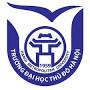 QUY TRÌNHMUA BỔ SUNG, XỬ LÝ, QUẢN LÝ TÀI LIỆUMã số: QT.TTTV-01QUY TRÌNHMUA BỔ SUNG, XỬ LÝ, QUẢN LÝ TÀI LIỆULần ban hành:QUY TRÌNHMUA BỔ SUNG, XỬ LÝ, QUẢN LÝ TÀI LIỆUNgày có hiệu lực:QUY TRÌNHMUA BỔ SUNG, XỬ LÝ, QUẢN LÝ TÀI LIỆUTổng số trang:Trách nhiệmTrình tự công việcHồ sơ/biểu mẫuCBTVCác đơn vị trực thuộc TrườngDanh mục tài liệu yêu cầu bổ sung (BM.TTTV-01.01)CBTVDanh mục tài liệu bổ sung (BM.TTTV-01.02)Phòng QTDự trù kinh phí mua tài liệu bổ sungBGHBGHCBTVPhòng Quản trịPhòng TC-KTHồ sơ mua tài liệuCBTVBiên bản nghiệm thuCBTVSổ ĐK tài liệu, Dữ liệu trên máy tínhCBTVCBKSổ bàn giao tài liệu (BM.TTTV-01.03)TTNội dung thực hiệnThời gian thực hiệnTrách nhiệmTài liệu, biểu mẫuThu thập thông tin tài liệu bổ sung từ các nguồn sau:- Danh mục giới thiệu sách mới của các nhà cung cấp- Cán bộ, Giảng viên, sinh viên thông qua các kênh (email, trực tiếp,…) - Cung cấp mẫu phiếu yêu cầu tài liệu (PYCTL) cho CB, GV 2 đợt/năm: tháng 5 và tháng 12Các đơn vị hồi đáp thông tin, gửi yêu cầu về thư viện10 ngàyCBTVCB,GVDanh mục tài liệu yêu cầu bổ sung (BM.TTTV-01.01) Xử lý, tổng hợp thông tin bổ sung tài liệu-Tổng hợp yêu cầu cần bổ sung-Tra trùng-Lên danh mục tài liệu bổ sung10 ngàyCBTVDanh mục tài liệu bổ sung (BM.TTTV-01.02)Lập dự trù kinh phí mua tài liệu bổ sung, trình BGH phê duyệt,  chuyển Phòng Quản trị mua tài liệu, trình BGH phê duyệt 2 ngàyCBTVPhê duyệt danh mục dự trù:- Dự trù không được duyệt, Thư viện kiểm tra, sửa lại danh mục - Dự trù được duyệt, Phòng Quản trị tiến hành đặt muaBGHPhòng Quản trịThư việnTriển khai mua tài liệu:Phòng Quản trị mua; Thư viện phối hợp rà soát tài liệu mua + Chọn lọc nhà cung cấp dựa trên báo giá cạnh tranh- Tổng hợp lại danh mục, dự trù kinh phí và gửi danh mục bổ sung lên Ban giám đốc duyệt+ Chuyển các chứng từ liên quan về phòng TC-KT xem xét, trình BGH phê duyệt + Liên hệ với nhà cung cấp đặt mua chính thức sau khi đã được duyệt chứng từ+ Hoàn thành các thủ tục, hồ sơ mua tài liệu theo qui định.Phòng Quản trịThư việnPhòng TC-KTBGHHồ sơ mua tài liệuGiảng viên tự mua: + Tài liệu mua phải có trong danh mục dự trù đã được BGH duyệt, cung cấp chứng từ phòng Quản trị thanh toán+ Tài liệu phải đưa về lưu trong thư viện+ Tổng số tiền mua không quá 5.000.000 đ (tối đa 2 đợt/1 năm)Giảng viênGiám đốc TT TT-TVPhòng Quản trị Phòng TC-KTBGH6.Nghiệm thu tài liệu:Kiểm tra, đối chiếu tài liệu với đơn đặt, kiểm tra chứng từ cho đúng, đảm bảo đúng số lượng, chất lượng tài liệu1 ngàyThư viện Phòng Quản trịPhòng TC-KTHồ sơ mua tài liệu7.Xử lý tài liệuXử lý hình thức -Phân loại sơ bộ tài liệu theo: loại hình, khổ cỡ, nội dung theo chủ đề, môn loại-Tra trùng tài liệu: Tra tài liệu trong modul biên mục- Đóng dấu, ghi số đăng cá biệt, vào sổ đăng ký cá biệt, in, dán mã vạchXử lý nội dung - Tra tìm, sử dụng biểu ghi từ các nguồn khác nhau, Copy và chỉnh sửa biểu ghi.- Tạo biểu ghi mới trong modul bổ sung:  + Định từ khóa+ Định chỉ số phân loại.   + Biên mục tài liệu: Mô tả thông tin thư mục của tài liệu.- Nhập dữ liệu vào modul biên mục: tìm đơn nhận vừa tạo lập trên modul bổ sung, rà soát thông tin của tài liệu, hoàn tất các thông tin thư mục còn thiếu của tài liệu.- Kiểm tra lại CSDL, duyệt và ghi lại biểu ghiKiểm tra, hiệu đính dữ liệu, xuất dữ liệu trên máy, in, dán nhãn ký hiệu xếp giá: Vào modul bổ sung: Vào đơn đặt Tra cứu  Đánh số ĐKCB  Kho  In nhãn môn loại + Số ĐKCBCBTVSổ đăng ký cá biệtBảng PL 19 lớp- Chuẩn ISBDBàn giao tài liệu về kho- Cán bộ nghiệp vụ giao tài liệu cho cán bộ quản lý kho.- Cán bộ quản lý kho nhận tài liệu: Kiểm tra theo danh sách-> vào sổ-> ký nhận->chuyển TL lên giá - Thông báo danh mục sách mới- Thanh lọc tài liệu - Tổ chức lại sách trong kho theo yêu cầuCBTVCBKSổ bàn giao tài liệu (BM.TTTV-01.03)TTTên hồ sơMã hiệuNơi lưuThời gian lưu1Bảng phân loại tài liệu Thư viện 19 lớp TT Thông tin – Thư việnLâu dài2Danh mục tài liệu yêu cầu bổ sungBM.TTTV-01.01TT Thông tin – Thư viện01 năm3Danh mục tài liệu cần bổ sungBM.TTTV-01.02TT Thông tin – Thư viện01 năm4Bảng dự trù kinh phíP.TCKT01 năm5Hồ sơ mua tài liệuP.TCKT05 năm6Sổ bàn giao tài liệu BM.TTTV-01.03TT Thông tin – Thư viện05 năm7Sổ đăng ký cá biệtTT Thông tin – Thư việnLâu dài